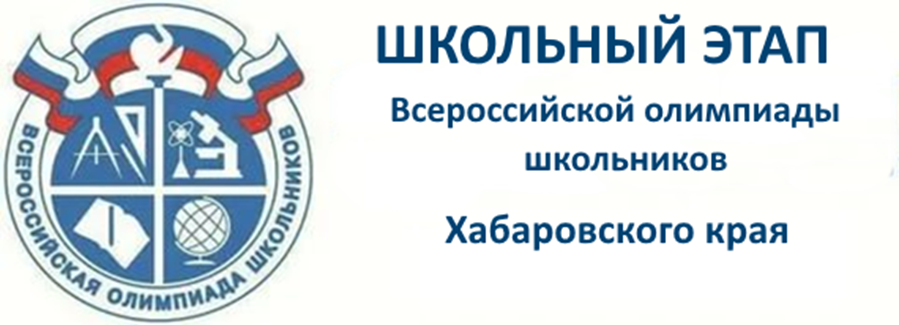 ВСЕРОССИЙСКАЯ ОЛИМПИАДА ШКОЛЬНИКОВ ПО ЭКОЛОГИИШКОЛЬНЫЙ ЭТАП                                                                       2020–2021 УЧЕБНЫЙ ГОДРЕШЕНИЯ ШКОЛЬНОГО ЭТАПА МИНИСТЕРСТВО ОБРАЗОВАНИЯ И НАУКИ ХАБАРОВСКОГО КРАЯКРАЕВОЕ ГОСУДАРСТВЕННОЕ БЮДЖЕТНОЕ ОБРАЗОВАТЕЛЬНОЕ УЧРЕЖДЕНИЕ ДОПОЛНИТЕЛЬНОГО ПРОФЕССИОНАЛЬНОГО ОБРАЗОВАНИЯ ХАБАРОВСКИЙ КРАЕВОЙ ИНСТИТУТ РАЗВИТИЯ ОБРАЗОВАНИЯ КЛЮЧИк заданиям школьного этапа Всероссийской олимпиады школьников7 - 8 класс [максимальное количество баллов - 42]Часть 1. Выберите два верных из шести предложенных вариантов ответов(каждый верно выбранный вариант ответа оценивается в 1 балл, всего 20 баллов) Часть 2. Определите правильность представленных ниже утверждений (да/нет) и объясните письменно, почему эти ответы Вы считаете правильными или неправильными (по 2 балла за каждое задание, всего 20 баллов)1. Ответ: да (1б). Анабиоз – это состояние сильного охлаждения или обезвоживания, при котором у организмов отсутствуют видимые признаки жизни (1б).2. Ответ: нет (1б), так как экологический фактор, количественные и качественные показатели которого как-либо ограничивают жизнедеятельность организма, относят к ограничивающему фактору (1б).3.  Ответ: нет (1б). Распределение живых организмов в биосфере зависит от различных благоприятных и неблагоприятных условий (факторов) их обитания, например, климатических факторов, доступности пищевых ресурсов и т. д.  Плотность живых организмов велика в тропических лесах, гораздо меньше – в глубинах океана, высокогорьях (1б).4. Ответ: нет (1б). Согласно правилу Аллена среди родственных форм гомойотермных (теплокровных) животных, ведущих сходный образ жизни, те, которые обитают в более холодном климате, имеют относительно меньшие выступающие части тела: уши, ноги, хвосты и т. Д (1б).5. Ответ: нет (1б). Жизненная форма – это форма организмов, приспособившихся к своей среде обитания под длительным влиянием комплекса факторов, ее определяют особи одного вида. Экологическая группа — это совокупность видов, характеризующаяся сходными потребностями в величине какого-либо экологического фактора и возникшими в результате его воздействия в процессе эволюции сходными признаками (1б).6. Ответ: нет (1б). Биоиндикация– это оценка качества природной среды по состоянию её биоты. или Фотопериодизм – это реакция организмов на изменение длины светового дня (1б).7. Ответ: да (1б). Репатриация – это перемещение и выпуск в природу, как правило, на территорию исторического ареала, редких животных, разведённых в искусственно созданных условиях (1б)8.  Ответ: да (1б) так как синантропы (от др.-греч.  — вместе и — человек) — животные (не одомашненные), растения и микроорганизмы, образ жизни которых связан с человеком и его жильём, например тараканы, комнатные мухи, домовые мыши... (1б)9. Ответ: нет (1б). Медуза – водное животное, которое обитает в экосистемах морей, а бурозубка – это мелкое млекопитающее семейства Землеройковых, обитающее в различных типах леса, пойменных участках, окраинах болот (1б).10. Ответ: да (1б).  Опавшие листья на территориях лесопарков, парков, скверов и бульваров участвуют в процессе почвообразования, их уборка приводит к истощению почвы, гибели зеленых насаждений и необходимости каждый год завозить новую почву (1б).Часть 3. Выберите один правильный вариант ответа и обоснуйте его(1 балла за выбор правильного варианта ответа и 1 балл за его обоснование, всего 2 балла)Ответ: Б- верный (1б). Непентес и венерина мухоловка являются насекомоядными растениями. Поэтому они в одной цепи питания занимают первый трофический уровень (продуценты), но питаясь насекомыми они являются консументами (1б).Задание№1№2№3№4№5№6№7№8№9№10Ответв, д  б, га,дб,гв, д  а, г б,дб, дб, еа, ж